В какие нестраховые периоды формируется пенсияСегодня в правилах расчета пенсий предусмотрено начисление так называемых индивидуальных пенсионных коэффициентов (ИПК) не только за работу. И если при официальном трудоустройстве речь идет о персональном количестве заработанных ИПК, зависящих от величины «белой зарплаты», то «стоимость» нестраховых периодов является фиксированной.За некоторые социально значимые периоды жизни, которые включаются в стаж как нестраховые, начисляются пенсионные коэффициенты. Так, за один год службы в армии по призыву, отпуска по уходу за первым ребенком – до 1,5 лет, ухода за 80-летним пенсионером, инвалидом I группы и ребенком-инвалидом начисляется 1,8 ИПК. При уходе за вторым ребенком до достижения им 1,5 лет родителю будет начислено уже 3,6 ИПК (5,4 ИПК за 1,5 года ухода). А вот год отпуска по уходу за третьим и последующими детьми будет «стоить» уже 5,4 ИПК, то есть за полтора года родителю положено 8,1 ИПК. Таким образом, к примеру, многодетная мама четверых ребятишек уже будет иметь 24,3 индивидуальных пенсионных коэффициентов из необходимых 30, требование которых возникнет в 2025 году. Если мама работала, к примеру, в период нахождения в отпуске по уходу за ребенком, то у нее при назначении пенсии будет право выбора, какие баллы использовать при расчете своей пенсии: за работу в этот период или за период ухода за ребенком.При появлении права на пенсию все заработанные ИПК суммируются и умножаются на стоимость коэффициента в год выхода на пенсию. Важно знать, что в Личном кабинете коэффициенты за нетрудовые периоды могут не отражаться – в этом случае при использовании «пенсионного калькулятора» для расчета размера своей будущей пенсии их необходимо вводить самостоятельно.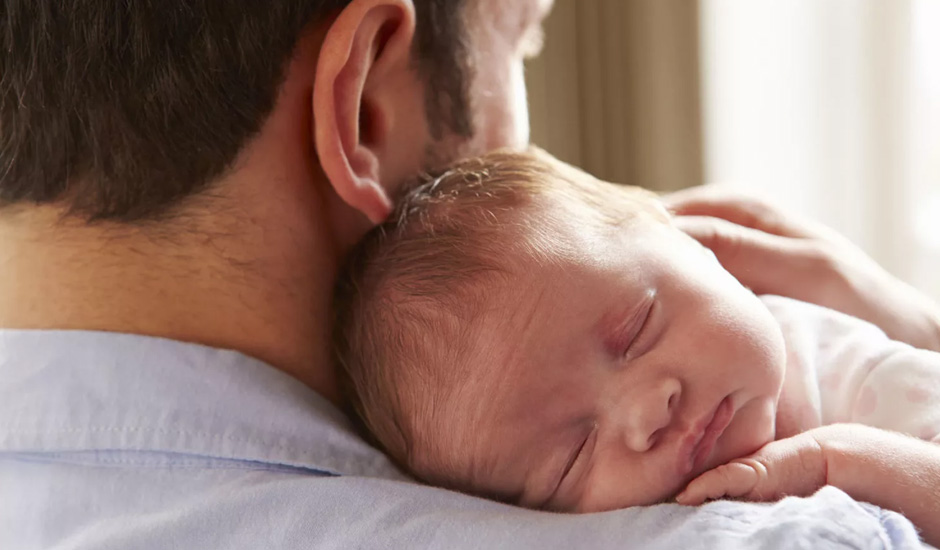 